Q.B  -  27.- 30.4. 20201. Wie weit bist du jetzt? Mach die Übungen 1-5/ 248-251 im Direkt 22. Arbeite mit   Materialien zum Thema Österreich. Wir besprechen sie online. Teil Q.B 23. Test Passiv, Relativsatz   najdeš v  Teams (v zádání, začátek v úterý 28.4. ve 12.00, konec středa 29.4. 12.00)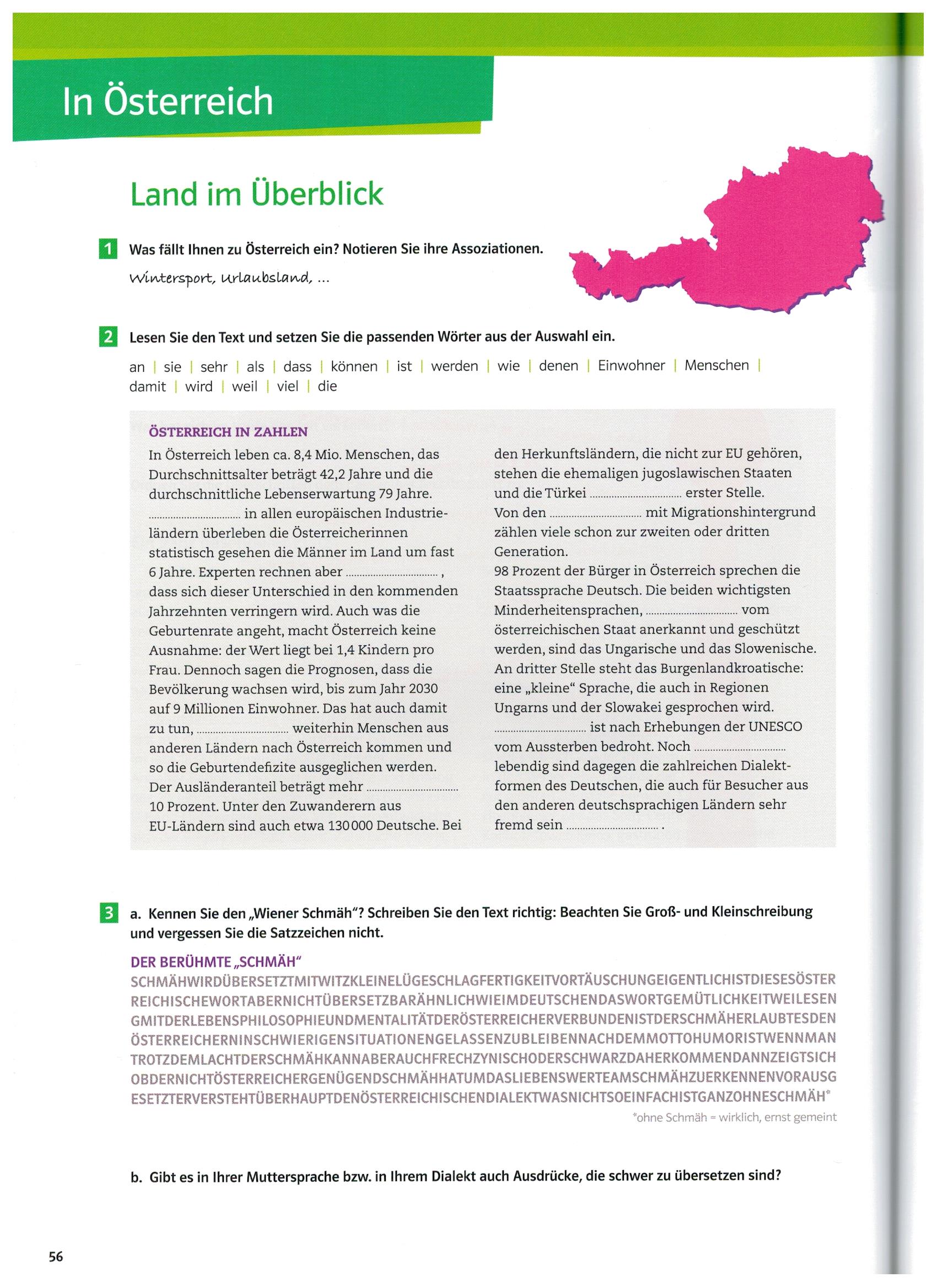 